OVERVIEW OF MANUFACTURING SECTORThe Manufacturing sector accounts for about 8% of the country’s gross domestic product (GDP) and has been growing at an average annual growth rate of 3% in the last five years. Growth in the sector is largely driven by the agro processing (food and beverages), textiles and leather subsectors. Secondary processing of metals is another main activity in the sector, including the smelting and refining of copper. Fertilizers, chemicals, explosives and construction materials such as cement are also prominent in the sector. Other activities include wood products and paper products. Government has put in place measures to support manufacturing activities, such as the establishment of multi-facility economic zones (MFEZs) and industrial parks (these are industrial areas for both export-orientated and domestic-orientated industries, with the necessary support infrastructure installed), and the provision of sector-specific investment incentives. Government also promotes small and medium-sized enterprises in rural and urban areas so as to enhance labour-intensive light manufacturing activities in these areas.The  main  destinations  of  Zambia’s  manufactured  products  are  the Common  Market  for  Eastern  and  Southern  Africa  (COMESA)  and  the Southern African Development Community (SADC) trade blocs, with the Democratic Republic of Congo and the Republic of South Africa being the largest single markets. Other significant export markets outside Africa are China, Belgium, Netherlands and Switzerland.2.0 PERFORMANCE OF THE MANUFACTURING SECTORThe table below shows the top ten performing NTE products and the associated value of exports.  The total earnings from the export of these products was USD 831.3 million, accounting for 38 % of the total NTE earnings. The major NTE product that was exported was Sulphuric acid (oleum in bulk) valued at USD 171.26 million representing 20.6% of total NTE exports, followed by Articles of stones or other mineral substances at USD 108.28 million (13.0%), and Bullion semi-manufactured forms were third at USD 94.13 million (11.32%).Top Ten Export of manufactured products in 2018Source: CSO estimates3.0 INVESTMENT OPPORTUNITIESZambia’s  manufacturing  sector  has  considerable  investment  potential  since Zambia is endowed with natural resources  such  as  raw  materials,  required  labor  force,  abundant land, water and rich minerals.2.1.   Domestic and Regional Demand for Manufactured GoodsZambia has a high propensity for consumption of manufactured goods.  Domestic  demand  factors provide  a readily available  local  markets  for  manufactured  goods  while the  country’s  membership  to  regional organizations such as the Common Market for Eastern and Southern Africa (COMESA), the Southern African  Development  Community  (SADC), and the Tripartite Free Trade Area  provide  export  markets  for  value  added manufactured products.Zambia’s annual domestic demand for manufactured products exceeds US$ 2,000 million per annum. In the last three years over US$ 906 million worth of manufactured products have been exported from Zambia to the COMESA region, while over 936 million worth of manufactured products have been exported to the SADC region.Furthermore,  there  are  also  market  opportunities  in  other  international  markets  other  than  COMESA and SADC through Zambia’s membership to the World Trade Organization (WTO), and through various market access agreements that the country has signed including; Economic Partnership Agreements (EPAs), the Africa Growth and Opportunity ACT - which provides trade preferences for quota and duty free entry into the United States of America (USA) for certain goods such as steel, and the Everything But Arms (EBA) initiative (in which all imports to the European Union from least developed countries such as Zambia are duty and quota free).Source: World Bank, 2019The graph above shows that Zambia has traditionally been an importer of finished manufactured commodities and an exporter of primary commodities. This points to a deficit of manufactured products within the Country, thereby highlighting opportunities for investment in sub-sectors such as:Agro-processing;Pharmaceutical products;Assembly of machinery and equipment;Cement;Packaging materials;Fertilizers;Textiles; andTobacco products, to mention a few2.2 Priority Areas for Investment in the Manufacturing Sector2.2.1. Processed and Refined Foods and BeveragesThere is vast investment potential for food processing in the Country, covering both large and small scale industries. Specific areas of interest include; the growing and processing of oil seeds, and the processing of livestock products especially in the beef and dairy sub-sector. The Zambian economy also has potential for fish processing such as canning.The processing of grocery products such as cold meats, biscuits, tinned foods, jam and cheese is also largely under exploited. Furthermore, crops such as paprika have been gaining in prominence as crops with export potential due to their low capital input requirement for processing.Other potential investment opportunities in the sub sector are; the sugar industry, grain milling (both maize and wheat), carbonated soft drinks production, and clear and opaque beer production.2.2.2 TextilesOver the years, textiles, garment and apparel manufacturing have shown to be promising sub-sectors in Zambia’s economy. Investment opportunities in textiles manufacturing exist under the Manufacturing Under Bond Scheme (MUBS) and in the Multi Facility Economic Zones.Cotton is grown, ginned and spun in Zambia at industrial sites with state of the art spinning, weaving and processing factories. Among the notable textile products include cotton yarn and grey cloth of world class quality.The European Union is a major export market for textile products from Zambia, with South Africa and Mauritius forming the largest African markets.  Furthermore, Zambian textile products penetrate the US market through the Africa Growth Opportunity Act (AGOA).2.2.3. Mineral ProcessingThe secondary processing of minerals is gaining momentum within the Manufacturing sector. Government incentives such as the preferential corporate tax rate of 15% support new businesses that add value to Copper rather than exporting the raw copper.There is scope for investment in the manufacture of copper wire and other copper products, such as copper plate and tubing, and also for increased copper rod and cable manufacturing which are already being undertaken in the Country.The cutting and polishing of gemstones for export also has great potential, as does the manufacturing of jewelry.2.2.4. Chemical ProductsThe  processing  of  minerals  for  the  agro  industry  is  another  area  in  which  demand  is  fast  growing  in Zambia. Zambia contains many agricultural minerals such as Peat and limestone deposits that are available for the manufacture of soil conditioners, while phosphates are available for the production of fertilizers.Zambia currently imports about $200 million worth of fertilizers annually, most of this is imported by the Government in order to subsidies small scale farmers in rural areas.  Limited Government subsidies on agricultural inputs and the high cost of conventional water soluble P fertilizers increases the cost of agriculture production. This calls for cheaper alternative sources of P fertilizers for crop production to mitigate the problems of scarcity and reduce the high importation costs.Major investment opportunities exist in the production of fertilizers due to the availability of feasible resources in the following areas:a)           Chilembwe deposits near Petauke district estimated at 1.6 million tonnes, b)           Mumbwa deposits at 500,000 tonnes,c)           Nkombwe (near Isoka district) at 500 million tonnes; and d)          Kaluwe (near Luangwa) estimated at 207 million tonnes.Establishment  of  rural  based  plants  in  any  of  the  areas  mentioned  above  would  contribute  to  the realization  of  food  security,  increase  agricultural  productivity  and  improve  the  quality  of  life  of  the people.The Country is also endowed with mineral deposits for the production of other chemical products such as cement, adhesives and explosives, as well as glass, batteries, argon gas, sulphuric acid, paints, cosmetics, soaps and detergents.2.2.5. Engineering and Metal WorksZambia has a variety of minerals which are exported as raw materials. At present, there is very little value addition being made to these mineral exports. Hence, there are massive investment opportunities in  processing  copper,  iron  ore  and  steel,  cobalt  and  other  minerals  into  intermediate  and  finished engineering products.Engineering products have a readily available local market from the mines (for the supply of mining equipment), construction companies, and other industries.  The manufacture of engineering products includes metal items such as window frames, doors, roofing materials, nuts and bolts, as well as light engineering products such as cable carbon brushes, switch gears, pipes and rail sleepers.Furthermore, Zambia imports all the major spare parts required for the repair of its machinery. Therefore, investment opportunities exist in the local manufacture of spare parts for various industrial machines.2.2.6. Leather ProductsLeather products have a readily available market in the international and regional space. Zambian leather Products are of such high quality that they qualify to enter the United States market under the Africa Growth Opportunity Act (AGOA).2.2.7. PharmaceuticalsZambia  and  her  surrounding  neighbors  have  relatively  high  burdens  of  diseases  that  require  high consumption of pharmaceutical products. Malaria, HIV/AIDS and other ailments have constantly triggered demand for these products, which are mostly sourced outside Africa.There  is  a  limited  number  of  pharmaceutical manufacturing and trading  companies in the Country,  most of which  are  engaged  in  the  manufacturing  of  basic pharmaceutical formulations (medicines). The majority of essential drugs are still being imported. In addition, there is scope for investment in the manufacture of pharmaceutical products such as moringa and atemisia for the production of coatem.2.2.9. Packaging MaterialsInvestment  opportunities  also  exist  in  the manufacturing of packaging  materials  to  supply  industries  such  as  the food processing industry (for packaging material of grain milling, products, sugar, opaque beer, dairy products, cold meats and canned foods) and the chemical products industry (for packaging of; soaps, detergents, cement and fertilizers).Other  industries  that  require  packaging  materials are  leather  products,  electrical  appliances  and pharmaceuticals, to mention a few.Currently,  most  packaging  materials  used  by  manufacturing  companies  in  the  Country  are  imported from the Republic of South Africa, China, India and Europe. The companies spend about US$ 30 million annually on the import of packaging materials. This is a clear indication for the existence of huge local demand for these materials. Government’s introduction of the Extended Producer Responsibility regulation which banned plastic materials below 30 microns presents an opportunity for the manufacture of environmentally friendly alternative packaging materials.4.0   INVESTMENT INCENTIVES IN THE MANUFACTURING SECTORThe Zambia Development Act provides for investment thresholds that have to be met to qualify for fiscal and non-fiscal incentives. Investors that invest not less than US$500,000 in a Multi Facility Economic Zone, an    Industrial Park, a Priority Sector, or in a rural area are entitled   	to the following fiscal incentives:Accelerated depreciation on capital equipmentDuty free import of equipment and machinery In addition to fiscal incentives, the above category of investors is entitled to the following non-fiscal incentives; Investment guarantees and protection against expropriation;Free facilitation of immigration permits, secondary licenses, land    	 acquisition and utilitiesInvestors that invest an amount not less than US$250,000 in any sector are entitled to non-fiscal incentives as follows:Investment guarantees and protection against expropriation; andFree facilitation of immigration permits, secondary licenses, land    	 acquisition and utilities5.0 MULTI- FACILITY ECONOMIC ZONESThe Multi- Facility Economic Zone (MFEZ) initiative is a Government programme whose aim was to create a platform for Zambia to achieve economic development by attracting significant domestic and foreign direct investment (FDI) through a strengthened policy and legislative environment. The implementation of MFEZs in Zambia was designed to make Zambia competitive through increased activity in the Manufacturing sector, which has numerous positive spillover effects in other sectors such as utilities, transport, agriculture and services.The zones have infrastructure in place in order to attract and facilitate the establishment of world-class enterprises.The MFEZs blend the best features of the free trade zones (FTZs), export processing zones (EPZs) and the industrial parks/zones concept and create the administrative infrastructure, rules, regulations etc that benchmark among the best dynamic economies. The blending of physical infrastructure with an efficient and effective administrative infrastructure has created the ideal investment environment for investors.The Ministry has to date declared six (6) areas as MFEZs and Industrial Parks vis-à-vis: Chambeshi, Lusaka East, Lusaka South, Lumwana; and Ndola (Sub Saharan gemstones exchange) as well as Roma Industrial Parks.Chambeshi MFEZWith a total area of 4,100 hectares, this is suitable for industries that can process raw material such as copper, and manufacturers of components for the mining and agriculture sectors.Lusaka East MFEZLocated adjacent to Kenneth Kaunda International Airport, this is suitable for light industries and commercial development such as provision of conference facilities, offices and hotel accommodation.Lusaka South MFEZOn 2,100 hectares, this MFEZ houses industries and facilities including high tech industries, research and development, commercial and residential development institutions and community facilities.Roma Industrial ParkRoma Industrial Park is a mixed-use development planned to focus on residential housing, commercial/retail and light industrial developments. Notable developments recently undertaken in the Park include the construction of 6km of internal asphalt tarred road.All the 300 residential housing plots have been taken up with individual developers being at various stages of construction with majority houses being occupied.  The residential housing part has been fully subscribed and the developers are currently putting up additional 100 houses to be maintained for rental purposes.6.0 RAILWAY, ROADS AND AVIATION INFRASTRUCTUREThe rail network remains the dominant mode of bulk transportation (83%) for goods on local and international routes. The major rail line links Zambia with Tanzania and is jointly owned by the Zambian and Tanzanian governments. It is run by the Tanzania-Zambia Railway Authority (TAZARA). The Chipata-Mchinji Railway was constructed to link Zambia to the Nacara Corridor. Furthermore, there are more than 130 airfields, of which one third are Government-owned while the rest are privately owned. The Kenneth Kaunda and Harry Nkumbula International Airports are Zambia’s main airports connecting the Country with the region and the rest of the world. The smaller airports include Ndola, on the Copperbelt province and Mfuwe, in the Luangwa National Park.As a major global copper producer, Zambia relies heavily on its road network to ship mining inputs and exports overseas through its eight neighboring countries. Zambia’s neighbors also heavily use Zambian roads to provide a reliable and shorter path to African ports. Trade Corridors are therefore vital to sustaining Zambia’s economic activity.  The following are the corridors; The Southern Corridor links Zambia to the Durban Port in South Africa; the Walvis Bay Corridor connects Zambia to the Port of Walvis Bay in Namibia; Zambia is linked to Mozambique through three corridors: the Maputo Corridor to the Port of Maputo; the Beira Corridor to Beira and the Nacala Corridor to Nacara; while the Tazara Corridor connects Zambia to Dar es Salaam, Tanzania.7.0 REGULATORY FRAMEWORKThe industrialization Policy that is being implemented by the Ministry of Commerce, Trade and Industry guides the growth of the Manufacturing by outlining strategies aimed at transforming Zambia from a producer of primary commodities to a producer of value added goods.  7.1 Licenses and Permits7.1.1 Company Formation and RegistrationThe Company's Act Cap 388 governs the registration of companies in Zambia. Registration is done at the Patents and Companies Registration Office. Any two or more persons can incorporate a company under the Company's Act. The persons will be required to submit the following documents:Application for name clearance, in order to avoid use of an existing or similar nameApplication for incorporation by subscribing the names of directors and secretaries of the companyArticles of the companyStatutory declaration as to compliance with the Company's ActSigned consent to act as director or secretary by each person named in the company's applicationDeclaration of guarantee, if a company is limited by guarantee.The minimum share capital of a company is K15, 000 (about US$ 1, 500).The law requires that half the directors of the company be residents in Zambia. All companies are required to submit annual returns to the Registrar of Companies within three months after the end of the financial year or one month after the Annual General Meeting if it is held within three months after the financial year.The Company's Act allows foreign companies to register with the Registrar of Companies within 28 days of setting up or acquiring an established place of business. The documentation requirement may be obtained from the Office of the Registrar of Companies.7.1.2 Certificate of RegistrationThe Zambia Development Agency Act No. 11 of 2006 provides for investment incentives and investment guarantees. Applications for a certificate of registration should be submitted to the Zambia Development Agency, a statutory body mandated by government to foster economic development through the promotion and facilitation of investment and international trade.The documents required to support an application for a Certificate of Registration include:Copy of Certificate of Incorporation, issued by the Registrar of CompaniesCertificate of Share capitalOfficial list of shareholders / directorsProof of finance (audited financial statements, certificate of deposit at bank or latest bank statement) Detailed Business PlanBrief resumes/CVs for shareholders and/or directors Certified Identity cards of shareholders and/or directorsApplications for a Certificate of Registration in some sectors of the Economy require proof that applications for subsidiary permits from relevant institutions or ministries have been lodged.7.1.3 Employment Licences / PermitsThe following employment licenses and permits are required in all sectors of the economy;Investors permitImmigration Headquarters are responsible for issuance of Investors Permits to deserving foreign investors. An application for the permit should be supported by the following documents:Two passport-size photos Bank statementValid copy of the company's certificate of incorporationCopy of the certificate of registration issued by the Zambia Development AgencyEmployment permitImmigration Headquarters, may issue employment permits after an investor submits the following documents: Certified copy of the applicant's highest education qualification and any other additional qualifications and certificate of employment from previous employers; Letter from the prospective employer explaining steps taken to employ Zambian citizens to fill the vacancy7.2 Other Permits and LicensesThere are also a number of other general permits and licenses as follows;The Project Brief and Environmental Impact Statement Most projects in all sectors other than the service sector require authorization from the Zambia Environmental Management Agency (ZEMA). It is a requirement under the Environmental Protection and Pollution Control Act (EPPCA) Cap 204 of the Laws of Zambia that before a project is undertaken, an Environmental Project Brief (EPB) or an Environmental Impact Statement (EIS) is submitted to ZEMA to ascertain its impacts on the environment. A Decision Letter will be issued by the ZEMA when they are satisfied that the project will have no negative environmental impact. Title DeedLands Department is responsible for issuance of Title Deeds upon submission of the following documents:Certificate of IncorporationLand sketchLetter of consent from the chiefRecommendation letter from the local councilWhole Sale, Manufacturer's and Agents' LicenseUpon submission of the Certificate of Incorporation, the local council would issue the above licences.Forest Concession LicenseThe following documents are required to support an application for the above license:Letter of consent from the local chief and letter of consent from the local councilLetter of recommendation from the respective Principal Extension OfficerCompany's Certificate of IncorporationMap of the area of operationPlan of operationBank statement to prove that the applicants have more than K10, 000, about US$1667.The applicants must be able to pay for a minimum of 200 to 600 trees and have adequate machines and equipment. 7.3 Taxation35% corporate tax 10% corporate tax for agro-processing firms15% corporate tax for firms adding value to copper cathodes and manufacturing fertilizersDuty free on productive equipmentImport duty of 25% for finished products, 15% for intermediate goods, and 0-5% for raw materials.4% on business turnover below K 800,000/year16% VAT20% Withholding Tax Rate on dividends, interest, and branch profit remittances Graduated Pay As You Earn rates from  0-37.5% with ZMW 3,300 exemption thresholdAPPENDIX 1: STEPS WHEN STARTING A BUSINESS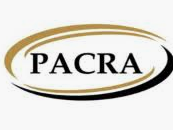 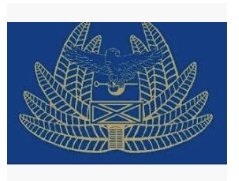 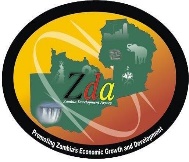 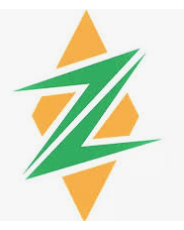 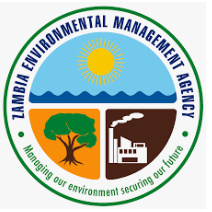 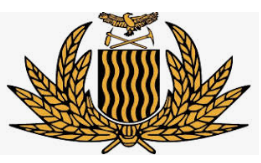 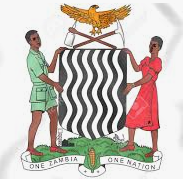 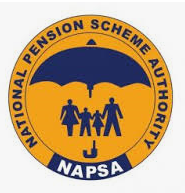 APPENDIX 2: APPLICATION FOR A ZDA CERTIFICATEAPPENDIX 3: USEFUL CONTACTSProduct Description at 8HSValue in USD MillionPercentSulphuric acid; oleum in bulk171.2620.60Articles of stone or other mineral substances108.2813.03Bullion semi-manufactured forms94.1311.32Wire of refined copper77.509.32Electrical energy69.488.36Oil-cake and other solid residues, of soya-bean67.848.16Tobacco, partly or wholly stemmed/stripped64.927.81Other non-alcoholic beverages63.267.61Portland cement (excl. white)58.597.05Manganese Ores/Concentrates56.046.74Total831.30100.00NAMEADDRESSTELEPHONEEMAIL1. Zambia Development Agency (ZDA)P.O. Box 30819, Lusaka260-211-220177info@zda.org.zm  www.zda.org.zm 2. Ministry of Commerce, Trade and Industry (MCTI)P.O. Box 31968, Lusaka260-211-228301-9mcti@gov.co.zm   www.mcti.gov.co.zm 3. Patents and Companies Registration Agency    (PACRA)Head OfficePlot No. 8471PACRA House,Haile Selassie Avenue,Longacres,P.O. Box 32020, Lusaka260 211 255151, 260 255127260 255426pro@pacra.org.zmwww.pacra.org.zm 4. Zambia Revenue      Authority(ZRA)P.O. Box 35710, Lusaka260-211-223754advice@zra.org.zmwww.zra.org.zm3.Zambia Environmental Agency (ZEMA)P.O Box 5124, Lusaka260-211-254130260-211254023260-211-254059zema@zema.org.zm 6. Zambia Association of Chambers of Commerce and Industry (ZACCI)P.O. Box 30844, Lusaka260-211-252483 / 253020260-211-253020zam@zamnet.zm  www.zam.org.zm 7. Zambia Association of Manufacturers  (ZAM)P.O. Box 31992, Lusaka260-211-229364zam@zamnet.zm  www.zam.org.zm